MEETING DATE:SUBMITTAL TO THE COUNTYWIDE OVERSIGHT BOARD OF COUNTY OF RIVERSIDE 	,	, 20 	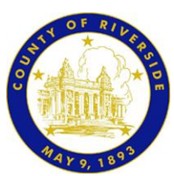 FROM:  SUCCESSOR AGENCY TO THE [INSERT SPONSORING COMMUNITY NAME] REDEVELOPMENT AGENCYSUBJECT:	Resolution No. 20   -	A Resolution of the Countywide Oversight Board for the County of Riverside Approving Amendment to specified Enforceable ObligationRECOMMENDED MOTION: That the Countywide Oversight Board:Find that the project [Insert CEQA Finding];Adopt Resolution No. 20 - A Resolution of the Countywide Oversight Board for the County of Riverside Approving Repayment Terms for a Specified Enforceable Obligation; andDirect County Executive Office staff, on behalf of the Countywide Oversight Board, to submit Resolution No. 20 - to the Department of Finance for review and approval pursuant to Section 34179(h) of the Health and Safety Code, as applicable.MINUTES OF THE COUNTYWIDE OVERSIGHT BOARDSUBMITTAL TO THE COUNTYWIDE OVERSIGHT BOARD FOR COUNTY OF RIVERSIDEBACKGROUND:The former Redevelopment Agency for [Insert Sponsoring Community] ("Former Agency")Pursuant to Assembly Bill No. 1X 26, as modified by Assembly Bill No. 1484 and as further modified by Senate Bill No. 107, which added Parts 1.8 and 1.85 to Division 24 of the Health and Safety Code ("Dissolution Act"), the Agency was dissolved on February 1, 2012 and the Successor agency to the Redevelopment Agency for [Insert Sponsoring Community] ("Successor Agency") was vested with all authority, rights, powers, duties and obligations of the Agency, including the Agreement.The Former agency was a party to that certain [Insert title of Enforceable Obligation] (the "Agreement"), shown in Attachment "A" of the Resolution, providing for [Insert description of Enforceable Obligation].Under Section 34180(a) of the Health and Safety Code, the Countywide Oversight Board must approve the establishment of new repayment terms for outstanding loans made prior to the adoption of the Dissolution Act.The Agreement is an enforceable obligation of the Successor Agency as that term is defined in Section 34171(d) of the Health and Safety Code. The Successor Agency desires to adopt repayment terms for the Agreement to [Insert narrative regarding revisions to repayment terms to the Agreement], as shown in the Repayment Schedule in Attachment "B" of the Resolution.The Repayment Schedule has been approved by the Successor Agency's Governing Board by adoption of Resolution [Insert Successor Agency's Governing Board Resolution].Pursuant to the California Environmental Quality Act (CEQA), [insert related CEQA action/finding].Successor Agency staff recommends adoption of Resolution No. 20 - , A Resolution of the Countywide Oversight Board for the County of Riverside Approving Amendment to specified Enforceable Obligation.IMPACT ON TAXING ENTITIES[Insert narrative of fiscal impact on taxing entities.]Attachment:Resolution No. 20   - 	COUNTYWIDE OVERSIGHT BOARDFOR THE COUNTY OF RIVERSIDE345SUCCESSOR AGENCY TO THE  REDEVELOPMENT AGENCY FOR[INSERT SPONSORING COMMUNITY NAME]6	RESOLUTION NO. 20   - 	78	RESOLUTION OF THE COUNTYWIDE OVERSIGHT BOARD FOR THE COUNTY OF RIVERSIDE APPROVING REPAYMENT SCHEDULE FOR9A SPECIFIED ENFORCEABLE OBLIGATION10WHEREAS, the Redevelopment Agency for [Insert Sponsoring Community] ("Agency")was formed, existed and exercised its powers pursuant to the Community Redevelopment law(California Health and Safety Code section 33000 et seq. the "CRL");WHEREAS, the California state legislature enacted Assembly Bill 1x 26, as modified byAssembly Bill No. 1484, as further modified by Senate Bill No. 107, as such may be further amended (collectively, the "Dissolution Act"), adding or amending Parts 1.8 and 1.85 to Division1624 of the Health and Safety Code, to dissolve redevelopment agencies formed under the CRL;WHEREAS, pursuant to Section 34173 of the Health and Safety Code, effective February1, 2012 the Successor Agency to [Insert Name of Dissolved Redevelopment Agency], a separatelegal entity (the "Successor Agency") was formed to and charged with paying the enforceableobligations, disposing of the properties and other assets, and unwinding the affairs of the dissolvedFormer Agency;WHEREAS, upon dissolution of the Former Agency, all authority, rights, powers, duties22and obligations previously vested with the Former Agency (except for the Former Agency'shousing assets and functions) under the CRL vested in the Successor Agency;WHEREAS, Health and Safety Code Section 34179 provides for the appointment of acountywide oversight board (the "Countywide Oversight Board") with specific duties to approvecertain Successor Agency actions pursuant to Health and Safety Code section 34180 and to directthe Successor Agency in certain other actions pursuant to Health and Safety Code section 34181;WHEREAS, the Former agency was a party to that certain [Insert title of Enforceable28- 1 -163\02\2384590.3Obligation] (the "Agreement"), shown in Attachment "A", attached hereto and incorporated hereinby this reference, providing for [Insert description of Enforceable Obligation];WHEREAS, the Agreement is an enforceable obligation of the Successor Agency as that term is defined in Section 34171(d) of the Health and Safety Code;4WHEREAS, under Section 34180(a) of the Health and Safety Code, the Countywide5Oversight Board must approve the establishment of new repayment terms for outstanding loansmade prior to the adoption of the Dissolution Act;WHEREAS, the Successor Agency desires to adopt repayment terms for the Agreementto [Insert narrative regarding revisions to repayment terms to the Agreement], as shown in theRepayment Schedule in Attachment "B", attached hereto and incorporated herein by this reference;WHEREAS, the adoption of the Repayment Schedule is necessary to fulfill the Successor Agency's obligations under the Agreement and protects the interest of the affected taxing entities11by [provide explanation of benefits to taxing entities];WHEREAS, the Successor Agency's governing board approved the Repayment Scheduleby adoption of Resolution [Insert Resolution Number] adopted at a regular meeting of [InsertSuccessor Agency's Governing Board], on	, 20   ;WHEREAS, [Insert CEQA Recital]; andWHEREAS,  the  accompanying  staff  report,  and  attachments,  attached  hereto  and incorporated herein by this reference, provides supporting information upon which the actions set17forth in this Resolution are based.18NOW,   THEREFORE,   BE   IT   RESOLVED,   FOUND,   DETERMINED   ANDORDERED by the Countywide Oversight Board, in regular meeting assembled on [InsertDate], 20	in the meeting room of the Board of Supervisors located on the 1st floor of the CountyAdministrative Center, 4080 Lemon Street, Riverside, California, as follows:The Countywide Oversight Board hereby finds, resolves, and determines that the23foregoing recitals are true and correct and are incorporated herein by reference, and,24together with information provided by the [Insert name of Successor Agency] staff andthe public, form the basis for the approvals, findings, resolutions, and determinationsset forth below.2.  [Insert appropriate CEQA Finding].3.  The Countywide Oversight Board hereby approves the Repayment Schedule and- 2 -163\02\2384590.3hereby authorizes and directs the Executive Director of the [Insert Successor AgencyName]  ("Successor  Agency's  Director")],  or  the  Successor  Agency's  Director'sdesignees, to take all actions and sign any and all documents necessary to administer the Successor Agency's obligations and duties under the Agreement as amended by the4Repayment Schedule and to implement and effectuate the actions approved by this5Resolution  as  determined  necessary  by  the  Successor  Agency's  Director,  or  theSuccessor Agency's Director's designee.4.  The Countywide Oversight Board hereby finds and determines that the Agreement,including  the  Repayment  Schedule  which  is  to  be  incorporated  therein,  is  anenforceable obligation as that term is defined in Section 34171(d) of the Health andSafety Code.If any provision of this Resolution or the application of any such provision to any11person or circumstance is held invalid, such invalidity shall not affect other provisionsor applications of this Resolution that can be given effect without the invalid provisionor application, and to this end the provisions of this Resolution are severable.  TheCountywide Oversight Board declares that the Countywide Oversight Board wouldhave adopted this Resolution irrespective of the invalidity of any particular portion ofthis Resolution.The Countywide Oversight Board hereby authorizes and directs the County Executive17Office Staff and the Successor Agency staff to take all actions necessary under theDissolution Act to file, post, mail or otherwise deliver via electronic mail, internetposting, and/or hardcopy, all notices and transmittals necessary or convenient inconnection with the approval of this Resolution.7.  Pursuant to Health and Safety Code Section 34179, specified actions taken by theCountywide Oversight Board may be reviewed by the State of California Department of Finance, and, therefore, this Resolution shall not be effective until five (5) business23days  after  approval,  subject  to  a  request  for  review  by  the  State  of  California24Department of Finance, or at the time and in the manner prescribed in Health and Safety25	Code section 34179(h). 262728- 3 -163\02\2384590.3PASSED, APPROVED, AND ADOPTED by the Oversight Board for the County ofRiverside on 345678910111213141516171819202122232425262728(date)	.- 4 -163\02\2384590.312	I hereby certify the forgoing to be a true copy of a resolution passed and adopted by the 3Countywide Oversight Board for the County of Riverside at a regular meeting thereof held on [insert4date], by the following vote:5AYES:	BOARD MEMBERS:NOES:	BOARD MEMBERS:ABSTAIN:	BOARD MEMBERS:ABSENT:	BOARD MEMBERS: 101112	Chairperson, Countywide Oversight Board1314	ATTEST: 1516	Clerk of the Countywide Oversight Board 1718	APPROVED AS TO FORM: 19Countywide Oversight Board Legal Counsel2021	By:	 	 222324Attachments incorporated by reference:A.   [Insert title of Enforceable Obligation]B.   [Insert title of Amendment Document]2728- 5 -163\02\2384590.31234567	EXHIBIT "A"[Title of Enforceable Obligation Agreement]8910	[behind this page]111213141516171819202122232425262728- 6 -163\02\2384590.31EXHIBIT "B"Repayment Schedule45	[behind this page]678910111213141516171819202122232425262728- 7 -163\02\2384590.3